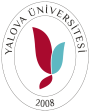 T.CYALOVA ÜNİVERSİTESİİKTİSADİ VE İDARİ BİLİMLER FAKÜLTESİİŞLETME BÖLÜMÜİŞLETME							ÖĞRENCİÖğrencinin Uygulamalı Eğitim Yaptığı Gün, Saat ve KonularÖğrencinin Uygulamalı Eğitim Yaptığı Gün, Saat ve KonularNot: Uygulamalı Eğitim gün sayısınca çoğaltılmalıdır.Not: Uygulamalı Eğitim gün sayısınca çoğaltılmalıdır.Adı Soyadı:Bölümü:Doğum Yılı:Sınıfı:T.C. No:Öğrenci No:Uygulamalı Eğitim Yapılan Kurumun Adı Kurumun Çalışma AlanıKurumun AdresiKurumda Çalışan SayısıUygulamalı Eğitim TarihiBaşlama…./……/……..Bitiş…./……/……..Uygulamalı Eğitim Kurum Sorumlusunun Adı Soyadı ve İmzasıUygulamalı Eğitim Yapılan Kurum Kaşesi ve MührüUygulamalı Eğitim Yapan Öğrencinin İmzasıÖğrencinin Çalıştığı TarihGünlük Çalışma SaatiÖğrencinin Çalıştığı KonularSayfa No12345678910111213141516171819202122232425262728293031323334353637383940Öğrencinin Çalıştığı TarihGünlük Çalışma SaatiÖğrencinin Çalıştığı KonularSayfa No414243444546474849505152535455565758596061626364656667686970Sayfa NoÇalışmanın Yapıldığı TarihSayfadaki Çalışmanın Kontrolünü Üstlenen Kişinin Adı, Soyadı, Unvanı, İmzasıSayfa NoÇalışmanın Yapıldığı TarihSayfadaki Çalışmanın Kontrolünü Üstlenen Kişinin Adı, Soyadı, Unvanı, İmzasıSayfa NoÇalışmanın Yapıldığı TarihSayfadaki Çalışmanın Kontrolünü Üstlenen Kişinin Adı, Soyadı, Unvanı, İmzası